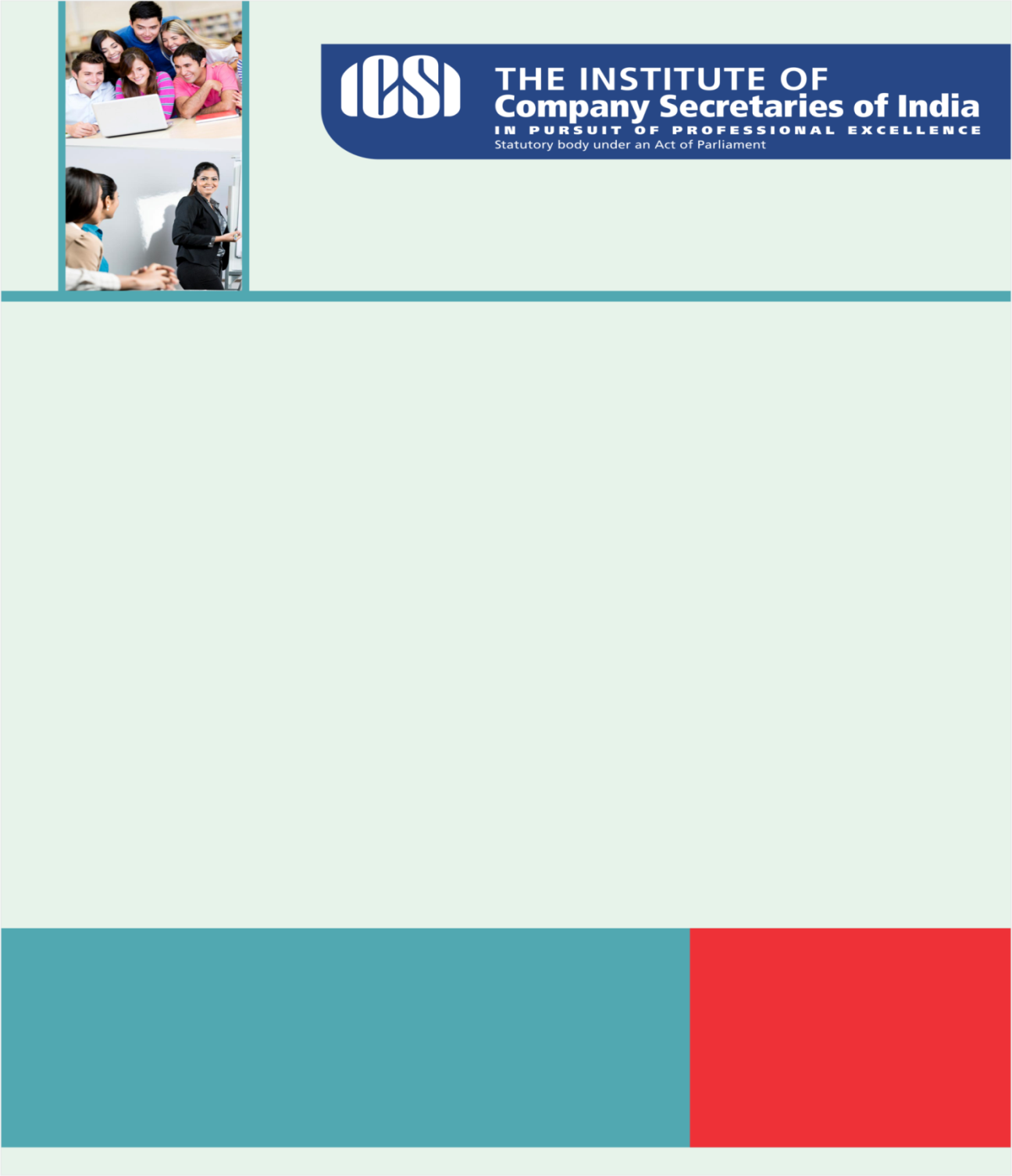 Knowledge AppraiseNews HeadlinesE- Book on Companies Act, 2013 GST CornerInsolvency and Bankruptcy Code, 2016Regulatory Updates RBI: RBI to conduct Overnight and 14 day Variable rate Reverse Repo auctions under LAF on February 1, 2017Limits on Cash withdrawals from Bank accounts and ATMs - Restoration of status quo anteFAQs on Withdrawal of Legal Tender Character of the Old Bank Notes in the denominations of ₹ 500 and ₹ 1000 and The Specified Bank Notes (Cessation of Liabilities) Ordinance 2016 (Updated as on January 24, 2017)Budget 2017-18:Key Features of Budget 2017-2018ICSI NewsIOD-ICSI Global Convention on Corporate Ethics & Risk Management on 17-18 February 2017 at Mumbai Time Table and Programme for JUNE, 2017 Examination Computer–based Examination for Foundation Programme click here Executive and Professional Programme Examination click hereEXPOSURE DRAFT ON PROPOSED NEW SYLLABUS FOR FOUNDATION PROGRAMME OF CS COURSELegal Term“Inter se”Among themselves 
Kindly send your feedback/suggestions regarding CS updates at csupdate@icsi.eduFor Previous CS UPDATE(S) visit :  http://www.icsi.edu/Member/CSUpdate.aspxIf you are not receiving the CS update, kindly update your e-mail id with Institute’s database by logging on ICSI website.